Medlemsnummer (ifylles av personalföreningen)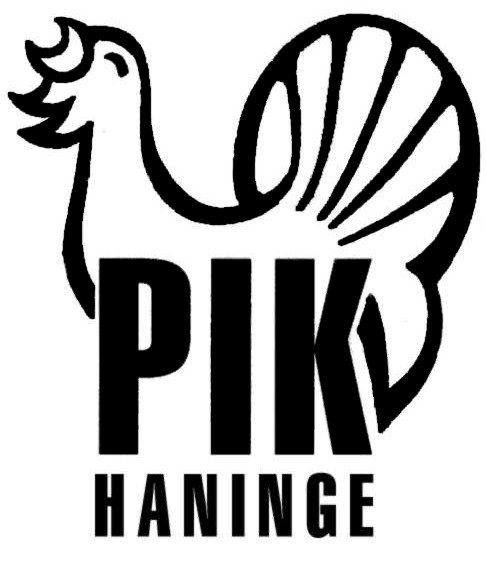 Jag är värvad av:   	                                          Medlemsnummer:   		Ansökan om medlemskap i personalföreningen PIK2018-05-25Haninge kommun Personalföreningen i Haninge – PIK Rudsjöterrassen 2GDPR (Ny dataskyddslag from 180525)Personuppgifterna i medlemsregistret kommer att användas för föreningens administration vid till exempel postutskick mm. Personuppgifterna kommer inte att sändas vidare, säljas vidare eller på något annat sätt delas ut till tredje part.PersonuppgifterPersonuppgifterPersonuppgifterPersonuppgifterNamnNamnPersonnummerPersonnummerHemadressPostnummerOrtOrtTelefon, dagtidE-postE-postE-postArbetsplatsJobbadressJobbadressJobbadressUnderskriftUnderskriftUnderskriftDatum